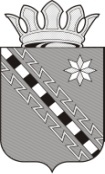 Российская ФедерацияНовгородская областьДУМА МАЛОВИШЕРСКОГО МУНИЦИПАЛЬНОГО РАЙОНАР Е Ш Е Н И ЕПринято Думой Маловишерского муниципального района 28 декабря 2021 годаДума Маловишерского муниципального районаРЕШИЛА:1. Внести изменения в  Положение о  муниципальном контроле за исполнением единой теплоснабжающей организацией обязательств по строительству, реконструкции и (или) модернизации объектов теплоснабженияна территории Маловишерского городского поселения, Веребьинского сельского поселения, Бургинского сельского поселения, утвержденное  решением Думы Маловишерского муниципального района от21.09.2021года № 476 (далее Положение):  1.1. Исключить  в разделе 1  пункт 12;1.2. Дополнить разделом « III. Управление рисками» следующего содержания:«1. При организации  и осуществлении муниципального контроля система оценки и управления рисками не применяется. В соответствии со статьей 61 Федерального  закона от 31.07.2020 №248-ФЗ «О государственном контроле (надзоре) и муниципальном контроле в Российской Федерации» плановые  контрольные мероприятия не проводятся.2. Выявление соответствия объекта контроля индикаторам риска является  основанием  для проведения внепланового  контрольного мероприятия, предусматривающего взаимодействие  с контролируемым лицом.         3. Перечень  индикаторов риска нарушения обязательных требований в сфере муниципального контроля установлен Приложением №1»;1.3.  Заменить в  пункте 2 раздела «VI. Оценка результативности и эффективности деятельности администрации при осуществлении муниципального контроля» слово «Приложение» на  «Приложение№2»;1.4. Дополнить  Положение Приложением №1 следующего содержания:Перечень  индикаторов риска нарушения обязательных Требований в сфере муниципального контроля за исполнением единой теплоснабжающей организацией обязательств по строительству, реконструкции и (или) модернизации объектов теплоснабжения на территории Маловишерского городского поселения, Веребьинского сельского поселения, Бургинского сельского поселенияРазличное толкование юридическими лицами и индивидуальными предпринимателями действующего законодательства и позиция подконтрольных субъектов о необязательности соблюдения этих требований.»;1.5. Изложить Приложение к Положению  в следующей редакции:Ключевые показатели и их целевые значения муниципального контроля за исполнением единой теплоснабжающей организацией обязательств по строительству, реконструкции и (или) модернизации  объектов теплоснабжения на территории Маловишерского городского поселения, Веребьинского сельского поселения, Бургинского сельского поселенияКлючевым показателем муниципального контроля за исполнением единой теплоснабжающей организацией обязательств по строительству, реконструкции и (или) модернизации объектов теплоснабженияявляется отношение объема вреда, причиненного единой теплоснабжающей организацией, совершенных контролируемыми лицами, к общему объему охраняемых законом ценностей на территории муниципального образования (%) (далее - ключевой показатель).Ключевой показатель рассчитывается по формуле:КП = (Вобщ. / ВРП) x 100,где:Вобщ. - вред, причиненный единой теплоснабжающей организацией вследствие нарушений законодательства в сфере теплоснабжения, совершенных контролируемыми лицами (тыс. руб.);ВРП - объем охраняемых законом ценностей на территории муниципального образования (тыс. руб.).Отчетным периодом для расчета значения ключевого показателя является календарный год.Целевое значение ключевого показателя определяется исходя из ежегодного снижения значения ключевого показателя на 1%.".»Индикативные показатели муниципального контроля за исполнением единой теплоснабжающей организацией обязательств по строительству, реконструкции и (или) модернизации  объектов теплоснабжения на территории Маловишерского городского поселения, Веребьинского сельского поселения, Бургинского сельского поселенияколичество плановых контрольных мероприятий, проведенных за отчетный период;количество внеплановых контрольных мероприятий, проведенных за отчетный период;количество внеплановых контрольных мероприятий, проведенных за отчетный период на основании выявления соответствия объекта контроля параметрам, утвержденным индикаторами риска нарушения обязательных требований, или отклонения объекта контроля от таких параметров, за отчетный период;общее количество контрольных мероприятий с взаимодействием, проведенных за отчетный период;количество контрольных мероприятий с взаимодействием по каждому виду КНМ, проведенных за отчетный период;количество контрольных мероприятий, проведенных с использованием средств дистанционного взаимодействия, за отчетный период;количество обязательных профилактических визитов, проведенных за отчетный период;количество предостережений о недопустимости нарушения обязательных требований, объявленных за отчетный период;количество контрольных мероприятий, по результатам которых выявлены нарушения обязательных требований, за отчетный период; количество контрольных мероприятий, по итогам которых возбуждены дела об административных правонарушениях, за отчетный период; сумма административных штрафов, наложенных по результатам контрольных мероприятий, за отчетный период; количество направленных в органы прокуратуры заявлений о согласовании проведения контрольных мероприятий, за отчетный период; количество направленных в органы прокуратуры заявлений о согласовании проведения контрольных мероприятий, по которым органами прокуратуры отказано в согласовании, за отчетный период; общее количество учтенных объектов контроля на конец отчетного периода;количество учтенных объектов контроля, отнесенных к категориям риска, по каждой из категорий риска, на конец отчетного периода; количество учтенных контролируемых лиц на конец отчетного периода;количество учтенных контролируемых лиц, в отношении которых проведены контрольные (надзорные) мероприятия, за отчетный период; количество исковых заявлений об оспаривании решений, действий (бездействий) должностных лиц контрольных органов, направленных контролируемыми лицами в судебном порядке, за отчетный период;количество исковых заявлений об оспаривании решений, действий (бездействий) должностных лиц контрольных органов, направленных контролируемыми лицами в судебном порядке, по которым принято решение об удовлетворении заявленных требований, за отчетный период;количество контрольных мероприятий, проведенных с грубым нарушением требований к организации и осуществлению муниципального контроля и результаты которых были признаны недействительными и (или) отменены, за отчетный период.» Решение вступает в силу с 1 января 2022 года3. Опубликовать решение в бюллетене «Возрождение».Председатель Думымуниципального района Г.Г. ЖуковаГлава муниципального района Н.А. Маслов28 декабря 2021 года№ 512Малая Вишера О внесении изменений в  Положение о муниципальном контроле за исполнением единой теплоснабжающей организацией обязательств по строительству, реконструкции и (или) модернизации объектов теплоснабжения на территории Маловишерского городского поселения, Веребьинского сельского поселения, Бургинского сельского поселения«Приложение №1к Положению о муниципальном контроле за исполнением единой теплоснабжающей организацией обязательств по строительству, реконструкции и (или) модернизации объектов теплоснабжения на территории Маловишерского городского поселения, Веребьинского сельского поселения, Бургинского сельского поселения«Приложение № 2 к Положению о муниципальном контроле за исполнением единой теплоснабжающей организацией обязательств по строительству, реконструкции и (или) модернизации объектов теплоснабжения на территории Маловишерского городского поселения, Веребьинского сельского поселения, Бургинского сельского поселения